Student Representative Assembly Meeting 21C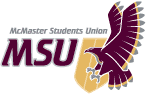 Saturday April 25, 2021 at 10:00amMicrosoft Teams, Remote Meeting
This meeting was done remotely through Microsoft Teams, due to the unusual circumstance laid out by the response to COVID-19.Called to Order at 10:03amCALL OF THE ROLLTerritory RecognitionThe SRA would like to recognize today that we are situated on traditional Haudenosaunee and Anishinaabe territories through the ‘Dish with One Spoon Wampum Treaty’.Adoption of AgendaMoved by Da-Ré, seconded by Tse that the Assembly adopt the agenda, as presented.

Amendment
Moved by Da-Ré, seconded by Anderson that the Assembly amend the agenda to move Special Orders of the Day to after Business.Da-Ré wanted to have Business first so that those with delegation presentations did not have to wait until after elections.Vote on AmendmentMotion Passes by General ConsentAmendment
Moved by Tse, seconded by Da-Ré that the Assembly amend the agenda to add the following item under Business: Moved by _________, seconded by __________ that the SRA appoint one (1) SRA member to sit on each of the hiring committees for the following positions:Associate Vice-President (Finance)Associate Vice-President (Internal Governance)Associate Vice-President (Services)Associate Vice-President (Municipal Affairs)Associate Vice-President (Provincial & Federal Affairs)Associate Vice-President (University Affairs)

Tse noted they would be hiring AVP positions added that an SRA member was required to sit on each hiring panel, as outlined in Bylaw 3/B.Da-Ré reiterated this required according to the Bylaw. Vote on AmendmentMotion Passes by General Consent Amendment
Moved by Da-Ré, seconded by Tse that the Assembly amend the agenda to include a Delegation from the Floor by Tse on the topic of membership in the Undergraduates of Canadian Research-Intensive Universities (UCRU).Tse advised they prepared a brief presentation on what UCRU was, which would help with the bylaw.Vote on AmendmentMotion Passes by General ConsentVote to AdoptMoved by Da-Ré, seconded by Tse that the Assembly adopt the agenda, as amended.Motion Passes by General ConsentAdoption of Minutes
Moved by Da-Ré, seconded by Matsuba that the Assembly adopt minutes from SRA 20O - February 21, 2021, 20P – March 7, 2021, and 21B - April 18, 2021, as circulated.Da-Ré thanked the Recording Secretaries for providing these.Vote to AdoptMotion Passes by General Consent
Announcements from the ChairThe Deputy Speaker welcomed everyone to 21C and touched on the agenda items. They noted this meeting would be long and asked the Assembly to respond to motions in a timely manner. They informed that they had shared the Observer’s List in the chat.Delegations from the FloorSet ParametersMoved by Anderson, seconded by Tse that the Assembly adopt the following parameters for a Delegation from the Floor to discuss University Affairs 2020/2021 Committee Work: 10-minute presentation, followed by a five-minute question period.Anderson advised that the presenter was comfortable with a ten-minute presentation time.Vote on Parameters Motion Passes by General Consent1.	University Affairs 2020/2021 Committee Work – Williams presentedBrittany Williams went over their presentation.QuestionsBaig asked the presenter to provide tips to encourage student participation. Brittany Williams said that with the survey they conducted, they partnered with the International Student Services who sent the email directly to international students. They added that incentives also worked well. Set ParametersMoved by Da-Ré, seconded by Baig that the Assembly adopt the following parameters for a Delegation From the Floor to discuss Undergraduates of Canadian Research-Intensive Universities: ten-minute presentation, followed by a five-minute question period.
Da-Ré advised that Tse was comfortable with ten-minute presentation time.Vote on Parameters Motion Passes by General Consent2.	Undergraduates of Canadian Research-Intensive Universities (UCRU) – Tse presentedRyan Tse went over their presentation.QuestionsKhan asked if Tse could give examples of initiatives proposed the federal government. Khan ceded their time to Tse. Tse answered that the priorities included a federal lobby week in the fall, advocating for Indigenous students, along with international students being able to obtain visas and permits to stay in Canada even with the pandemic. Information PeriodTse advised they were working with a non-profit organization who was running a flash survey asking students about their housing conditions. They added this data would be released in the future to support housing advocacy.  Question Period
No questions were asked.Business
1.	Executive Board Parameters
Moved by Da-Ré, seconded by Matsuba that the Assembly delegate all its authority to the Executive Board, with the exception that the Executive Board shall not ratify any changes to MSU policies, nor shall it approve any SRA minutes, from May 1, 2021 – August 31, 2021.Da-Ré noted this was a procedural motion as the Assembly did not meet often during the summer.Vote on MotionMotion Passes by General Consent2.	Membership in Undergraduates of Canadian Research-Intensive Universities (UCRU)Moved by Tse, seconded by Da-Ré that the Assembly approve the official bylaws of the Undergraduates of Canadian Research-Intensive Universities (UCRU) with the intention of formally approving MSU membership in the organization as a Class A member, under UCRU bylaws, at a later date.Tse advised they circulated a memo explaining what the bylaws were about and that they had been working on a formalization for the past eight months. Tse added that a withdrawal from UCRU was easy as they only required 30 days’ notice to withdraw and there was no financial penalty associated with leaving. Tse reiterated there was no current fee to join but there may be one in the future. Tse added that the bylaws ensure that it was one school and one vote, so each school was represented by one seat. They added that currently, UCRU would only include schools from U15 universities as this smaller group would allow them to address specific issues relevant to the U15 universities. They added that the bylaws were meant to be a foundation for UCRU to grow and if approved and we join as a class A member, the MSU reps would work with other UCRU members over the next year.Da-Ré reiterated that a lot of work had been put into this and was very proud of the outcomes. Vote on MotionMotion Passes by General Consent3.	Campus Media Ad Hoc CommitteeMoved by Da-Ré, seconded by Anderson, that the Assembly accept the proposed terms of reference for the Campus Media Ad-Hoc Committee, and task them to present their findings to the SRA by the last SRA meeting of September 2021.Da-Ré noted this had been years in the making a lot of communication was had with both the Silhouette Board of Publication and the CFMU Board to discuss how to improve and integrate both services to achieve individual mandates. They explained that the motion was to accept the terms of reference so work could begin in the summer and the idea was to present ideas to both boards and the SRA before the end of September. Anderson added the purpose of the committee was to figure out the best way to move forward and felt this community would be beneficial in assessing all options to ensure the proper service is provided to students. Vote on MotionMotion Passes by General Consent4. 	Proposed changes to Operating Policy – Central Support Services Moved by Da-Ré, seconded by Tse that the Assembly approve the following motions omnibus:Moved by Tse, seconded by Da-Ré that the Assembly amend Operating Policy - Central Support Services and retitle it as Operating Policy - Administration & Human Resources Department, as circulated.	Moved by Tse, seconded by Da-Ré that the Assembly adopt Operating Policy - Information Technology Department, as circulated.	Moved by Tse, seconded by Da-Ré that the Assembly adopt Operating Policy - Accounting Department, as circulated.	Moved by Tse, seconded by Da-Ré that the Assembly amend Operating Policy - Information Systems Committee, as circulatedDa-Ré advised these motions were being brought forward as omnibus to speed things up and hoped Assembly members had a chance to read through the circulated documentsTse added that these motions were related to organizational and administrative changes. Vote on MotionMotion Passes by General ConsentMoved by Da-Ré, seconded by Tse that the Assembly ratify the approval of the following motions omnibus:Moved by Tse, seconded by Da-Ré that the Assembly amend Operating Policy - Central Support Services and retitle it as Operating Policy - Administration & Human Resources Department, as circulated.	Moved by Tse, seconded by Da-Ré that the Assembly adopt Operating Policy - Information Technology Department, as circulated.	Moved by Tse, seconded by Da-Ré that the Assembly adopt Operating Policy - Accounting Department, as circulated.	Moved by Tse, seconded by Da-Ré that the Assembly amend Operating Policy - Information Systems Committee, as circulated.Vote on MotionMotion Passes by General Consent5.	Appointment of SRA Members to Associate Vice-President (AVP) Hiring PanelsMoved by Tse, seconded by Anderson that the SRA appoint one (1) SRA member to sit on each of the hiring committees for the following positions:Associate Vice-President (Finance)Associate Vice-President (Internal Governance)Associate Vice-President (Services)Associate Vice-President (Municipal Affairs)Associate Vice-President (Provincial & Federal Affairs)Associate Vice-President (University Affairs)Tse reiterated that as per the Bylaw, Assembly members were required to sit on AVP hiring panels.Anderson noted hiring would be taking place this week and the decision for each role needed to be made before the end of the week.Khan asked if an Assembly member could sit on several hiring panels. Khan ceded their time to Tse. Tse clarified that an Assembly member could sit on more than one but could not be on a hiring panel if they were considering applying for one of the AVP positions. Vote on MotionMotion Passes by General ConsentNominationsChui nominated themselves for the AVP University Affairs hiring panel.Liu nominated themselves for the AVP Services hiring panel.Behravan nominated themselves for the AVP Provincial & Federal Affairs hiring panel.McCauley nominated themselves for the AVP Municipal Affairs hiring panel.Khan nominated themselves for the AVP Finance hiring panel.McCauley nominated themselves for the AVP Internal Governance hiring panel.Moved by Anderson, seconded by Da-Ré that the Assembly recess for 30 minutes.Anderson noted the meeting had been going on for almost two hours and felt this time would be a better chance to break rather than in the middle of elections.Da-Re agreed in taking a break so the Assembly could then proceed right into elections.Recessed at 11:45amCalled to Order at 12:15pmCALL OF THE ROLLSPECIAL ORDERS OF THE DAY1. 	Waive sections 3.1.3.1, 3.1.3.2, 3.2.3.1, and 3.2.3.2 of Operating Policy - Vice-President and Speaker Elections Moved by Da-Ré, seconded by Dhiloon that the Assembly waive sections 3.1.3.1, 3.1.3.2, 3.2.3.1, and 3.2.3.2 of Operating Policy - Vice-Presidential and Speaker Elections due to the restrictions of COVID-19. Da-Ré explained that these were the same motions brought forward to 21A which were part of the Operating Policy, and that they could not be followed due to being in an online environment.Vote on MotionMotion Passes by General Consent2. 	Election of SpeakerMoved by Da-Ré, seconded by Laing that the Assembly close nominations for the Speaker 2021-2022. Da-Ré advised there was a candidate and was very excited to see the individual present.NominationsZoe TsaiVote on MotionMotion Passes by General ConsentMoved by Tse, seconded by Chui that the Assembly adopt the following parameters for the election of the Speaker for 2021-2022:10-Minute Presentation Period 10-Minute Pooled Question Period 1.5 Minutes per Question 5-Minute Individual Question Period 1.5 Minutes per Question 5-Minute Closing StatementThe candidate spoke within the allotted time.The Assembly voted by open ballot.Zoe Tsai was elected with confidence as the Speaker for the 2021-2022 term.3. 	Election of Vice-President (Administration)Moved by Da-Ré, seconded by Laing that the Assembly close nominations for the Vice-President (Administration) 2021-2022.Da-Ré expressed their excitement for the election and said it made sense to vote to close nominations.Nominations Christina DevarapalliVote on MotionMotion Passes by General ConsentMoved by Tse, seconded by Laing that the Assembly recess for five minutes.Tse felt a break would be beneficial for the Assembly to gather their thoughts.AmendmentMoved by Anderson, seconded by Chui that the Assembly amend the following motion to read: Moved by Tse, seconded by Laing that the Assembly recess for 15 minutes.Anderson thought it would be a good time to reflect on the presentation and provide a break for Full-Time Staff.Vote on AmendmentMotion Passes by General ConsentBack to Main Motion
Moved by Tse, seconded by Laing that the Assembly recess for 15 minutes.Tse thanked the candidate for their presentation and felt a break would be beneficial.Vote on MotionMotion Passes by General ConsentRecessed at 1:54pmCalled to Order at 2:09pmCALL OF THE ROLLThe candidate spoke within the allotted time.The Assembly voted by open ballot.Christina Devarapalli was elected with confidence as the Vice-President (Administration) for the 2021-2022 term.4. 	Election of Vice-President (Education)Moved by Da-Ré, seconded by Tse that the Assembly close nominations for the Vice-President (Education) 2021-2022.Da-Ré stated they would like to proceed with closing the vote.NominationsAdam GallantVote on MotionMotion Passes by General ConsentMoved by Chui, seconded by Tse that the Assembly extend the individual question period by ten minutes.Chui wanted to hear the end of their own question and also wanted to give the opportunity for others to ask additional questions.
Amendment
Moved by Tse, seconded by Chui that the Assembly amend the following motion to read: Moved by Chui, seconded by Tse that the Assembly extend the individual question period by 15 minutes for the Vice-President (Education) election.Tse wanted to give the opportunity to someone from the Education team to ask their question.Vote on AmendmentMotion Passes by General ConsentBack to Main MotionMoved by Chui, seconded by Tse that the Assembly extend the individual question period by 15 minutes for the Vice-President (Education) election.
Vote on MotionMotion Passes by General ConsentMoved by Anderson, seconded by Tse that the Assembly recess for 15 minutes.Anderson felt this would give Assembly members a chance to reflect before the vote and to also give Full-Time Staff a break. Recessed at 3:52pmCalled to Order at 4:07pmCALL OF THE ROLLThe candidate spoke within the allotted time.The Assembly voted by open ballot.Adam Gallant was not elected as the Vice-President (Education) for the 2021-2022 term due to over 50% no confidence votes.
5. 	Election of Vice-President (Finance)Moved by Da-Ré, seconded by Anderson that the Assembly close nominations for the Vice-President (Finance) 2021-2022.Da-Ré advised they would like to proceed with the election.NominationsJeganiyah Jayachandran
Vote on MotionMotion Passes by General ConsentMoved by Tse, seconded by Anderson that the Assembly recess for ten minutes.Tse wanted to give Assembly members a chance to reflect before voting.Anderson agreed with Tse and reiterated the opportunity to give Full-Time Staff a break.Vote on MotionIn Favour: 14 Opposed: 6 Abstained: 0Opposed: Matsuba, Fleming, Balassone, Dhiloon, Laing, ChelvarajahMotion PassesRecessed at 5:16pmCalled to Order at 5:26pmCALL OF THE ROLLThe candidate spoke within the allotted time.The Assembly voted by open ballot.Jeganiyah Jayanchandran was elected with confidence as the Vice-President (Finance) for the 2021-2022 term.New BusinessMoved by Baig, seconded by Fleming that the Assembly add the following item to New Business:
Moved by _____, seconded by ____ that the Assembly ratify Christina Devarapalli as Vice-President (Administration), Jeganiyah Jayachandran as Vice-President (Finance), and Zoe Tsai as Speaker for the 2021-2022 term. Baig noted this was procedural.Vote on Motion
Motion Passes by General Consent1.	Ratification of Newly Elected Board of Directors and SpeakerMoved by Chui, seconded by Chelvarajah that the Assembly ratify Christina Devarapalli as Vice-President (Administration), Jeganiyah Jayachandran as Vice-President (Finance), and Zoe Tsai as Speaker for the 2021-2022 term. Chui congratulated all of those who were elected.Chelvarajah welcomed all those elected said they looked forward to working with them. Moved by Laing, seconded by Dhiloon that the Assembly add the following motion to New Business:Moved by ____, seconded by ____ that the Assembly open nominations for the Vice-President (Education) 2021-2022.Laing said they would love to get this on the agenda to get nominations open again for this position.Vote on Motion
Motion Passes by General Consent2.	Open Nominations for Vice-President (Education)Moved by Chelvarajah, seconded by Dhiloon that the Assembly open nominations for the Vice-President (Education) 2021-2022.Chelvarajah said it was paramount to re-open this so the position could be filled as soon as possible.Time of Next MeetingTBDCALL OF THE ROLLAdjournmentMoved by Chelvarajah seconded by Baig that the Assembly adjourn.Motion Passes by General ConsentAdjourned at 5:58pm/dsPresent:Agaiby, Anderson, Baig, Balassone, Behravan, Chan, Chelverajah, Chen, Choi, Da-Ré, Dhiloon, Fernandes, Fleming, Khan, Laing, Liu, Mabanza, Matsuba, McCauley, Mehta, Pereira, Sheikh, Song, TseAbsent Excused: Absent:Sajid, Sharia, TanLate: Chui, He, ViolinOthers Present: Denver Della-Vedova (MSU President-Elect), D. Stajcer (Recording Secretary)Chair:Graeme Noble  Present:Agaiby, Anderson, Baig, Balassone, Behravan, Chan, Chelverajah, Chen, Chui, Da-Ré, Dhiloon, Fernandes, Fleming, He, Khan, Laing, Liu, Mabanza, Matsuba, McCauley, Mehta, Pereira, Sheikh, Song, TseAbsent Excused: Absent:Choi, Sajid, Sharia, Tan, ViolinLate: Others Present: Denver Della-Vedova (MSU President-Elect), D. Stajcer (Recording Secretary)Chair:Graeme Noble  VOTEAGAIBY, NicoleCONFIDENCEANDERSON, JessCONFIDENCEBAIG, AishaCONFIDENCEBALASSONE, VictoriaSPOILEDBEHRAVAN, NimaCONFIDENCECHAN, OlsenCONFIDENCECHELVERAJAH, SainanCONFIDENCECHEN, JessicaCONFIDENCECHOI, KristenCONFIDENCECHUI, SarphinaCONFIDENCEDA-RE, GiancarloCONFIDENCEDHILOON, AimanCONFIDENCEFERNANDES, DanielleCONFIDENCEFLEMING, KaitlynCONFIDENCEHE, FionaCONFIDENCEKHAN, HaiderCONFIDENCELAING, HenryCONFIDENCELIU, CallistaCONFIDENCEMABANZA, IzaABSENTMATSUBA, RyanCONFIDENCEMcCAULEY, FraserCONFIDENCEMEHTA, VikitaCONFIDENCEPEREIRA, WilliamCONFIDENCESAJID, HafsaABSENTSHARIA, NerijABSENTSHEIKH, MaryamCONFIDENCESONG, MichelleCONFIDENCETAN, YueABSENTTSE, RyanCONFIDENCEVIOLIN, CharlieABSENTPresent:Agaiby, Anderson, Baig, Balassone, Behravan, Chan, Chelverajah, Chen, Choi, Chui, Da-Ré, Dhiloon, Fernandes, Fleming, He, Khan, Laing, Liu, Matsuba, McCauley, Mehta, Pereira, Sheikh, Song, TseAbsent Excused: Absent:Mabanza, Sajid, Sharia, Tan, ViolinLate: Others Present: Denver Della-Vedova (MSU President-Elect), D. Stajcer (Recording Secretary)Chair:Graeme Noble  VOTEAGAIBY, NicoleCONFIDENCEANDERSON, JessCONFIDENCEBAIG, AishaCONFIDENCEBALASSONE, VictoriaCONFIDENCEBEHRAVAN, NimaCONFIDENCECHAN, OlsenCONFIDENCECHELVERAJAH, SainanCONFIDENCECHEN, JessicaCONFIDENCECHOI, KristenCONFIDENCECHUI, SarphinaCONFIDENCEDA-RE, GiancarloCONFIDENCEDHILOON, AimanCONFIDENCEFERNANDES, DanielleCONFIDENCEFLEMING, KaitlynCONFIDENCEHE, FionaCONFIDENCEKHAN, HaiderCONFIDENCELAING, HenryCONFIDENCELIU, CallistaNO CONFIDENCEMABANZA, IzaABSENTMATSUBA, RyanCONFIDENCEMcCAULEY, FraserCONFIDENCEMEHTA, VikitaCONFIDENCEPEREIRA, WilliamCONFIDENCESAJID, HafsaABSENTSHARIA, NerijABSENTSHEIKH, MaryamCONFIDENCESONG, MichelleCONFIDENCETAN, YueABSENTTSE, RyanCONFIDENCEVIOLIN, CharlieABSENTPresent:Agaiby, Anderson, Baig, Balassone, Behravan, Chan, Chelverajah, Chen, Choi, Chui, Da-Ré, Dhiloon, Fernandes, Fleming, He, Khan, Laing, Liu, Matsuba, McCauley, Mehta, Pereira, Sheikh, Song, TseAbsent Excused: Absent:Mabanza, Sajid, Sharia, Tan, ViolinLate: Others Present: Denver Della-Vedova (MSU President-Elect), D. Stajcer (Recording Secretary)Chair:Graeme Noble  VOTEAGAIBY, NicoleNO CONFIDENCEANDERSON, JessCONFIDENCEBAIG, AishaCONFIDENCEBALASSONE, VictoriaNO CONFIDENCEBEHRAVAN, NimaCONFIDENCECHAN, OlsenNO CONFIDENCECHELVERAJAH, SainanNO CONFIDENCECHEN, JessicaNO CONFIDENCECHOI, KristenNO CONFIDENCECHUI, SarphinaNO CONFIDENCEDA-RE, GiancarloCONFIDENCEDHILOON, AimanNO CONFIDENCEFERNANDES, DanielleNO CONFIDENCEFLEMING, KaitlynCONFIDENCEHE, FionaNO CONFIDENCEKHAN, HaiderCONFIDENCELAING, HenryNO CONFIDENCELIU, CallistaNO CONFIDENCEMABANZA, IzaABSENTMATSUBA, RyanCONFIDENCEMcCAULEY, FraserCONFIDENCEMEHTA, VikitaNO CONFIDENCEPEREIRA, WilliamNO CONFIDENCESAJID, HafsaABSENTSHARIA, NerijABSENTSHEIKH, MaryamNO CONFIDENCESONG, MichelleNO CONFIDENCETAN, YueABSENTTSE, RyanCONFIDENCEVIOLIN, CharlieABSENTPresent:Agaiby, Anderson, Baig, Balassone, Behravan, Chan, Chelverajah, Chen, Choi, Chui, Da-Ré, Dhiloon, Fernandes, Fleming, He, Khan, Laing, Liu, Matsuba, McCauley, Mehta, Pereira, Sheikh, Song, TseAbsent Excused: Absent:Mabanza, Sajid, Sharia, Tan, ViolinLate: Others Present: Denver Della-Vedova (MSU President-Elect), D. Stajcer (Recording Secretary)Chair:Graeme Noble  VOTEAGAIBY, NicoleNO CONFIDENCEANDERSON, JessCONFIDENCEBAIG, AishaCONFIDENCEBALASSONE, VictoriaCONFIDENCEBEHRAVAN, NimaNO CONFIDENCECHAN, OlsenCONFIDENCECHELVERAJAH, SainanCONFIDENCECHEN, JessicaCONFIDENCECHOI, KristenNO CONFIDENCECHUI, SarphinaNO CONFIDENCEDA-RE, GiancarloCONFIDENCEDHILOON, AimanCONFIDENCEFERNANDES, DanielleNO CONFIDENCEFLEMING, KaitlynCONFIDENCEHE, FionaNO CONFIDENCEKHAN, HaiderABSTAINLAING, HenryCONFIDENCELIU, CallistaCONFIDENCEMABANZA, IzaABSENTMATSUBA, RyanNO CONFIDENCEMcCAULEY, FraserCONFIDENCEMEHTA, VikitaCONFIDENCEPEREIRA, WilliamCONFIDENCESAJID, HafsaABSENTSHARIA, NerijABSENTSHEIKH, MaryamCONFIDENCESONG, MichelleCONFIDENCETAN, YueABSENTTSE, RyanABSTAINVIOLIN, CharlieABSENTPresent:Agaiby, Anderson, Baig, Balassone, Behravan, Chan, Chelverajah, Chen, Choi, Chui, Da-Ré, Dhiloon, Fernandes, Fleming, He, Khan, Laing, Liu, Matsuba, McCauley, Mehta, Pereira, Sheikh, Song, TseAbsent Excused: Absent:Mabanza, Sajid, Sharia, Tan, ViolinLate: Others Present: Denver Della-Vedova (MSU President-Elect), D. Stajcer (Recording Secretary)Chair:Graeme Noble  